Confederated Tribes of the Colville Reservation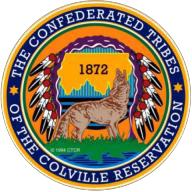 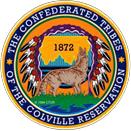 Colville Business CouncilAGENDA APPLICATIONCOMMITTEECommittee?TOPICCONTACT INFORMATIONName			Title			Program/Entity		Work Phone	Email Address		Q&ADeadline: One (1) week prior to committee date at 2:00pm toDeanna James | Phone: (509)634-2197 | Fax: (509)634-4116 | Email: Deanna.james.cbc@colvilletribes.comAgenda TopicEstimated TimeHour(s)30 Min(s)QUESTIONYESNON/ADiscussion only?Recommendation sheet?Powerpoint presentation?Supporting documentation?Administrative review complete?Chairman’s signature necessary? (signature tabs required)Original documents submitted?SIGNATUREPROGRAM MANAGER OR DIVISION DIRECTORDATEDIVISION OR EXECUTIVE DIRECTORDATECOMMENTS